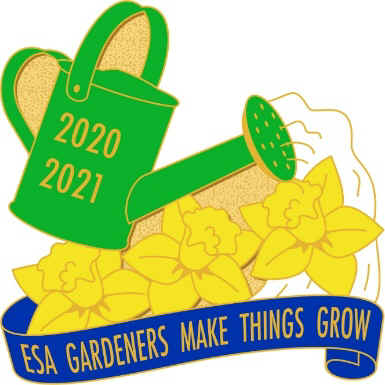 Colorado State CouncilFall Leadership Meeting9:00 am to 3:00 pmVia ZOOMThe last day to register for the October 17, 2020, Fall Leadership meeting is Friday, October 16. The Corresponding Secretary is requesting that even if you are going to attend with another member we would like for you to register so we can have an accurate count on just how many people are attending. We know that there will be groups of people viewing it together and don't think they need to register because they will be sharing a computer link but it would help us immensely to have that total count. Please use the link below to receive your link to the meeting. 
You are invited to a Zoom meeting. When: Oct 17, 2020 09:00 AM Mountain Time (US and Canada) Register in advance for this meeting: https://us02web.zoom.us/meeting/register/tZclcO6vqDMsGNO34mqNiDHfOy02zorxTN2i  After registering, you will receive a confirmation email containing information about joining the meeting.  PLEASE be sure to keep this as this is your unique login information.Hope to see you all on Saturday. 